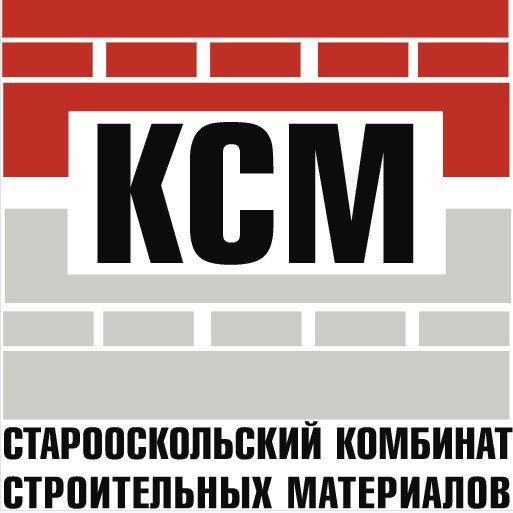 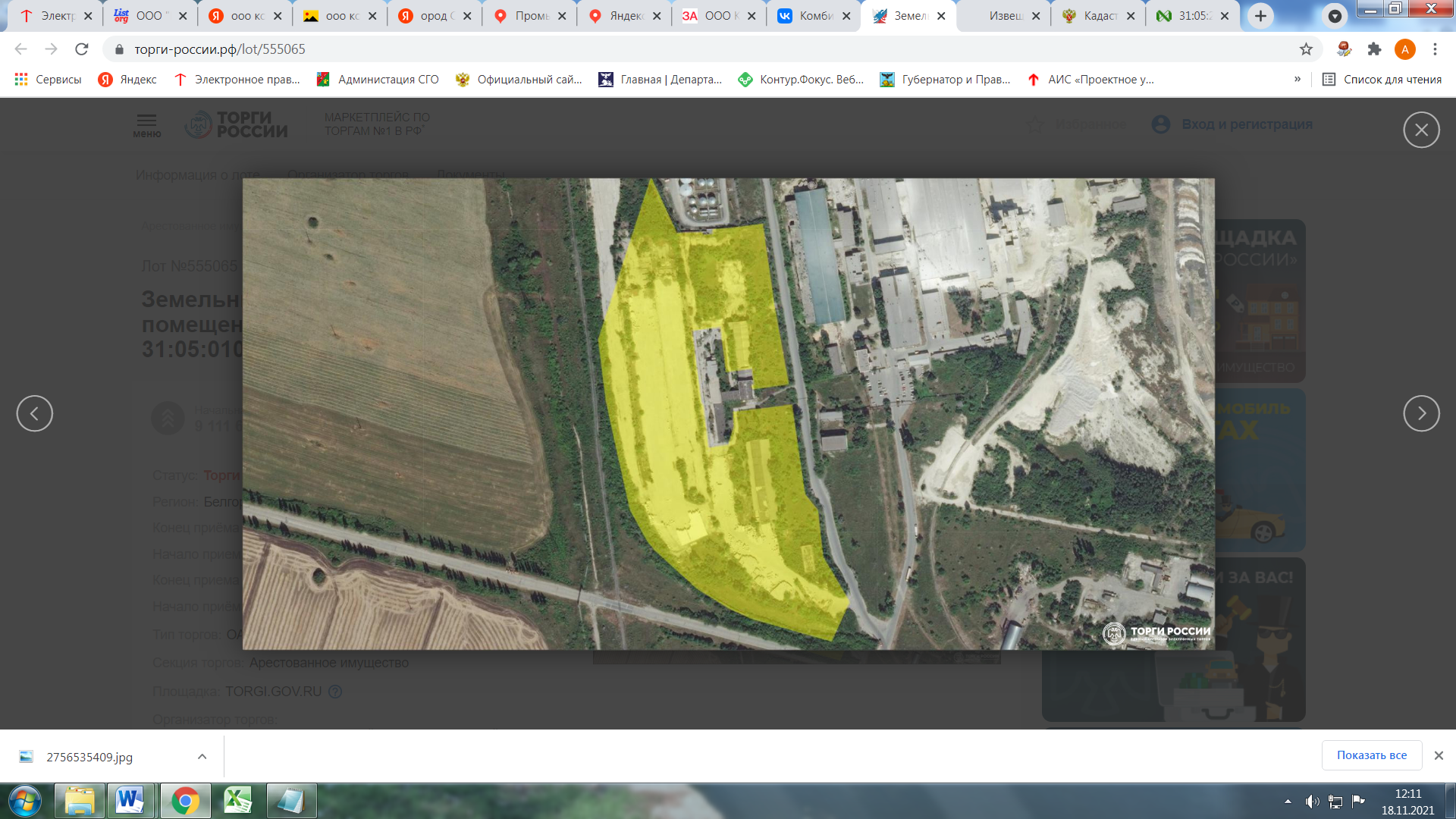 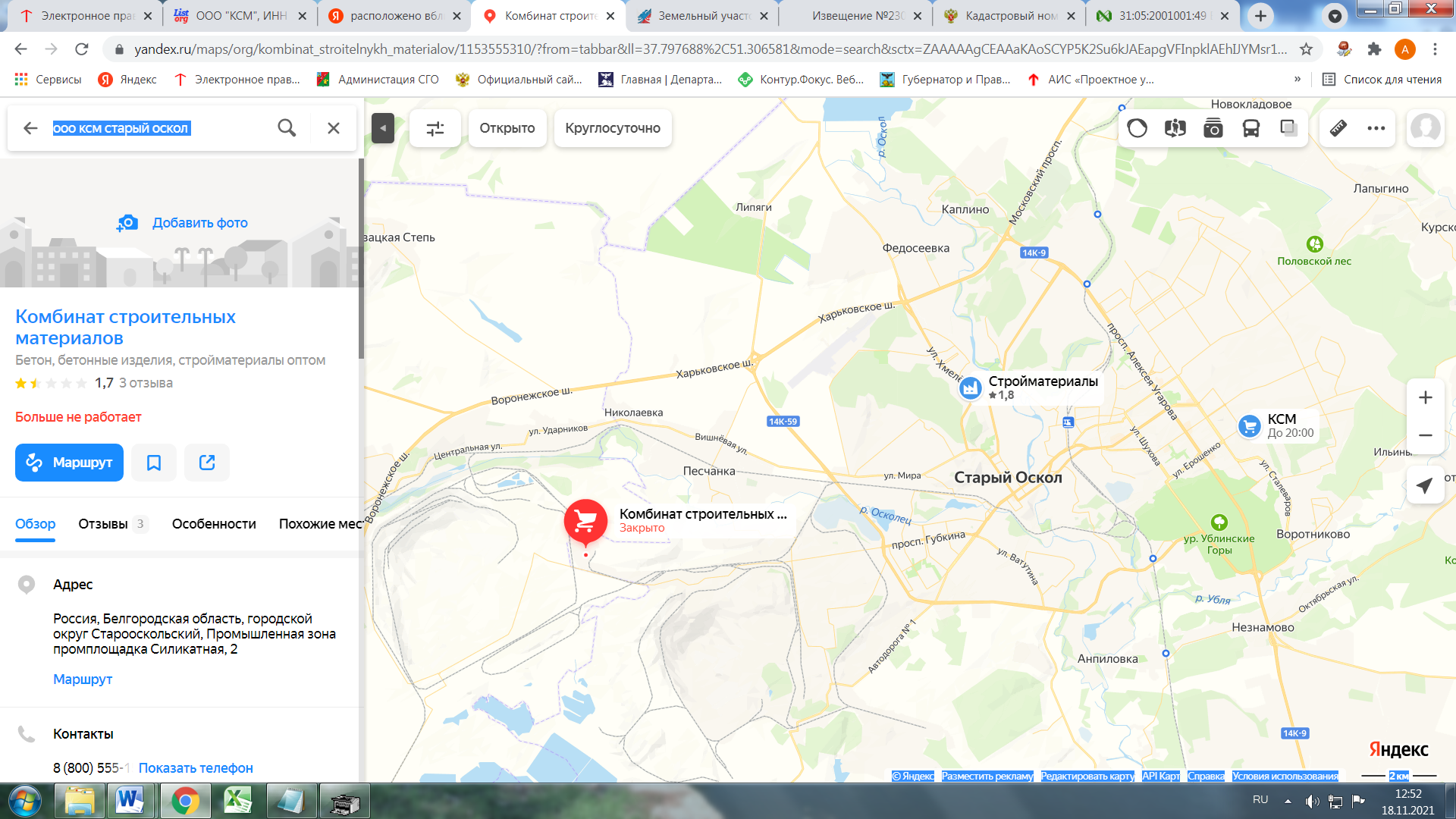 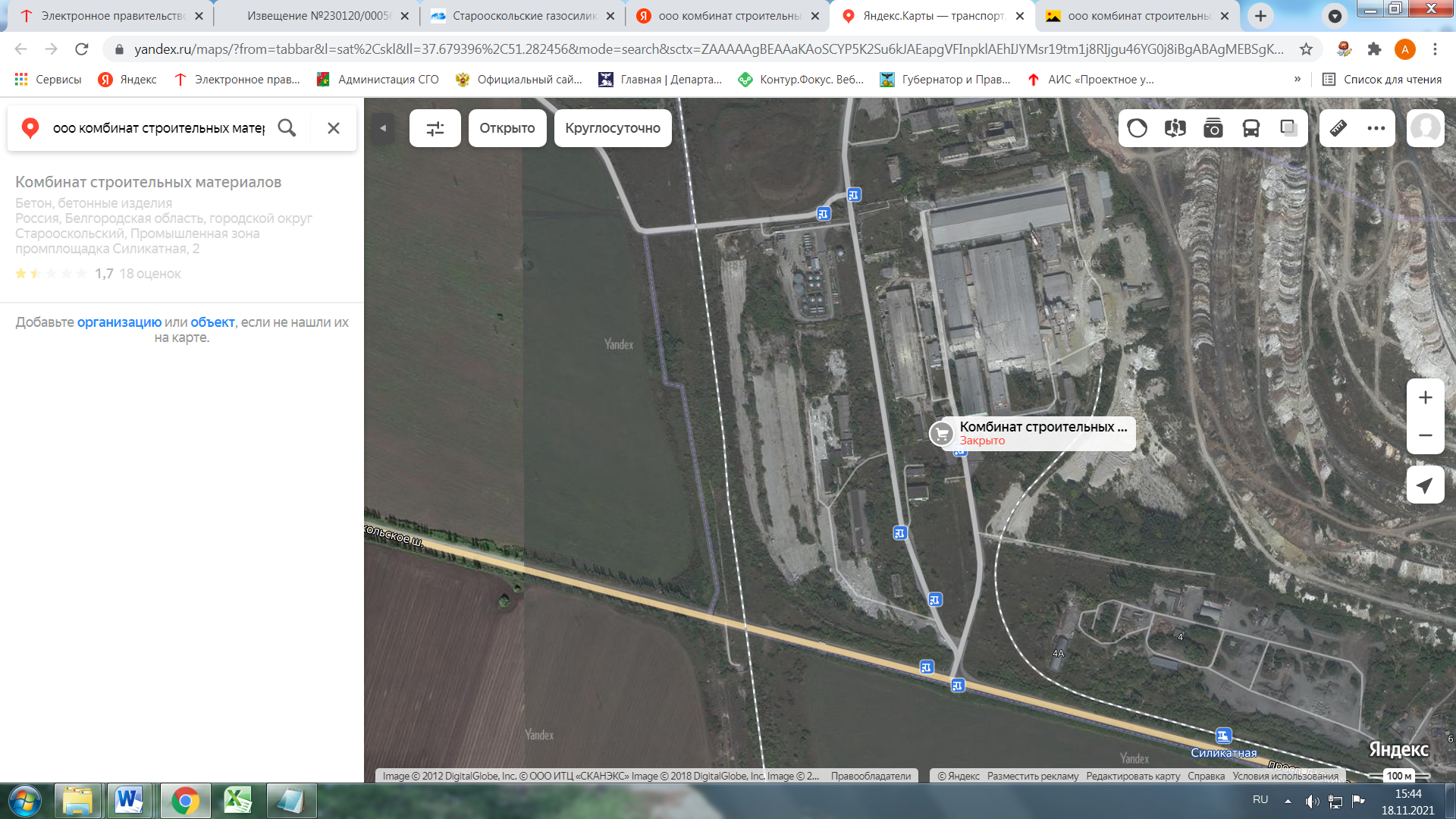 Контактное лицо:                                                                                                Конкурсный управляющий - Аминев Вадим Артурович                                                                                                Телефон: 8-917-400-60-58 